Технологическая карта урокаФ.И.О. учителя: Сухарева О.А.	       класс 2 (группа ЗПР)	Дата проведения: 13.01 2023Цель урокаУМК: «Школа России»	Тема: «Письменное сложение чисел без перехода через десяток»Тип урока: Комплексное применение умений и навыков.Место и роль урока в изучаемой теме: урок закрепленияЦель урока: Закрепить письменные приемы сложения двузначных чисел, место расположения десятков и единиц при решении выражений в столбик.Педагогические задачи:1. Формирование умения применения усваиваемых знаний в условиях решения учебных задач.Совершенствование вычислительных навыков в пределах 100.Развитие познавательной активности обучающихся, целостного восприятия, устойчивого внимания, словесно-логического мышления, мелкой моторики.Воспитание интереса к предмету, аккуратности при работе в тетрадях.Осуществление индивидуального подхода к обучающимся на основе понимания их психологических особенностейСоблюдение принципа постепенного усложнения практических упражненийСоздание необходимых условий для улучшения показателей познавательной активности обучающихся.О р г а н и з а ц и о н н а я с т р у к т у р а (с ц е н а р и й) у р о к аПланируемые образовательные результатыПредметные:-знают: устные приемы сложения и вычитания двузначного числа с однозначным и двузначного числа с двузначным; устную и письменную нумерацию чисел в пределах 100; как записать двузначные числа при сложении их в столбик; геометрические фигуры; как найти периметр многоугольника;умеют: складывать и вычитать двузначные числа, используя устные приемы сложения и вычитания, складывать двузначные числа, производя запись в столбик; решать задачи и выражения изученных видов; соотносить текст задачи с ее краткой записью.Метапредметные (критерии сформированности/оценки компонентов УУД):-познавательные: способны понимать учебную задачу, отвечать на вопросы, обобщать собственное представление, устанавливать причинно-следственные связи;-регулятивные: оценивают свои достижения на уроке; контролируют свои действия;коммуникативные: слушают собеседника и ведут диалог; умеют вступать в речевое общение.Личностные: имеют мотивацию к учебной деятельности; принимают и осваивают социальную роль обучающегося; стремятся развивать мышление, мелкую моторику; вычислительные навыки, навыки сотрудничества со взрослыми и сверстникамиМетоды и формы обученияиндивидуальная, фронтальная, парная.Образовательные ресурсыМ. И. Моро, М. А. Бантова, Г. В. Бельтюкова и др. Математика: учебник. – М: Просвещение, 2013С. В. Савинова, В. А.Савинов «Поурочные разработки по математике». – Волгоград: Учитель,2013С.В. Савинова «Поурочное планирование. Математика». – Волгоград: Учитель, 2013Т.Н.Ситникова, И.Ф. Яценко «Поурочные разработки по математике». – Москва «ВАКО», 2016 ОборудованиеМагнитная доскаНаглядно- демонстрационный материалСхемы краткой записи задач различного вида, карточки.Основные понятия и терминыСложить, вычесть, слагаемое, сумма, значение суммы, уменьшаемое, вычитаемое, разность, значение разности, задача, краткая запись.Этапы урока1Обучающие и развивающие компоненты задания и упражнения2Деятельность учителя3Осуществляемая деятельность обучающихся4Формы организа ции и совзаим одейств ия5Формируемые умения (УУД)6I.Органи зацион ный моментЭмоциональн ая психологичес кая подготовкак урокуПриветствие учащихся, проверка готовности к уроку- Математику мы любим, Это для ума зарядка. Учиться дружно будем, На партах все в порядке!-На ваших партах лежат фигурки «грустных и «веселых снежинок». Поднимите фигурку той снежинки, которая соответствует вашему настроению сейчас. Хочется, чтобы хорошее настроение сохранилось у вас до конца урока.Произносят слова приветствия вместе с учителем.Демонстрируют готовность к уроку, порядок на парте.Показывают выбранные рисунки.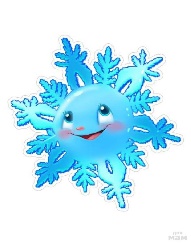 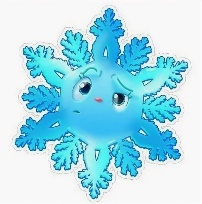 Фронтал ьнаяРегулятивные: контролируют свои действияЛичностные: принимают и осваивают социальную роль обучающегося.Познавательные: выполняют общепринятые правила поведения на уроке.II.Корр ек ционно развива ющие упражн енияРазвитие мелкой моторики.- Ребята, предлагаю выполнить вам карточки с заданиями на штриховки разного вида.- А теперь начинаем выкладывание из макарон двузначных чисел, которые расположены между числами 35 и 40.Выбирают каждый себе карточку и выполняют заданиеВыполняют задание, проверяют у соседа.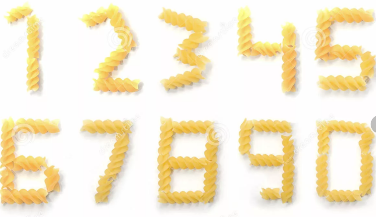 Фронтальная, парнаяРегулятивные: умеют слушать и действовать в соответствии с требованиями учителя; контролируют свои действия и действия соседа.Коммуникативные: выполняют действия по образцу Личностные: стремятся развивать мышление, мелкую моторику; навыки сотрудничества со сверстниками.II.Калли- графич еская минут- каПравильное написание числа, знание цифр,необходимых для записи числа.-Откройте тетради.  и запишите  число, классная работа. Выполним минутку чистописания.Прописывает образец на доске:32 23 32 23 32…43 34 43 34 43…Что вы заметили?Пропишите красиво строчки чисел у себя в тетрадяхОпределяют этап работы (запись числа и классная работа)Записывают число, классная работа в тетради. Обосновывают собственные ответы, прописывают в тетради.Фронтал ьнаяРегулятивные: контролируют свою деятельность и оценивают ее.Познавательные: выделяют необходимую информацию.Коммуникативные: умеют слушатьи слышать, достаточно точно выражать свои мысли. Личностные: принимают и осваивают социальную роль обучающегосяIII.Устный счетРазвитиенавыков устного счета-Предлагаю провести игру-соревнование. Какая пара быстрей посчитает?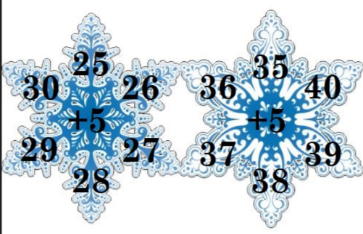 Слушают учителя; считаютустно, выполняя арифметические действия сложения и вычитания.Фронтальная ПарнаяРегулятивные: принимают и сохраняют учебную задачу;осуществляют контроль своей деятельности и деятельности партнеров; при необходимости корректируют собственную деятельность и деятельность одноклассников.Познавательные: владеют математическими терминами: уменьшить, увеличить, прибавить, вычесть, порядок возрастания; знают таблицу сложения и вычитания в пределах 20Коммуникативные: умеют слушать, слышать и понимать партнера по диалогу.IV.Актуал изация изученн ого материа ла.Отработка изученного приёма сложения.Создание ситуации успеха32+ 4375Рассмотрите внимательно запись.Вы заметили, что в ней записана сумма чисел 32 и 43 из минутки чистописания?Расскажите, как это сделано.Как расположены единицы слагаемых?Как расположены десятки?Где стоит знак действия?Что в записи заменяет знак равенства?Как располагается значение суммы?Давайте вспомним алгоритм действий при сложении столбиком (при сложении вычисления начинают делать с единиц).Предлагаю с целью отработки приема сложения двузначных чисел в столбик выполнить задание в тетрадях (42+26, 45+34, 77+22)примеры записаны на доске. Приглашает одного ученика выполнить работу на доске с подробным объяснением.Контролирует работу у доски, осуществляет совместную деятельность.Наблюдают, логически рассуждают, обобщают, делают выводыСлушают учителя, выполняют необходимые действия в тетради и у доски, логически рассуждают.Фронтал ьная, индивид уальнаяРегулятивные: под руководством учителя формулируют учебную задачу урока; контролируют свою деятельность и деятельность одноклассников, при необходимости вносят корректировки.Познавательные: выделяют и формулируют познавательную цель; осознанно строят речевое высказывание в устной форме, обобщают знания об изученном материале, создают алгоритм деятельности; структурируют знания.Коммуникативные: умеют слушать, слышать и понимать партнера по диалогу, доносить свои мысли до всех участников образовательного процесса.Личностные: понимают значение знаний для человека и принимают его; имеют желание учиться; проявляют интерес к изучаемому предметуV.Работа над задачам иVI.Здоровь есберег ающаяРешение задач изученных видов.Выполнение действий по инструкции.Текст задачи на карточках. В новогоднем подарке было 48 конфет. В субботу дети съели 7 конфет, а в воскресенье ещё 5 конфет. Сколько конфет осталось в новогоднем подарке?Прочитайте текст задачи.  Является ли этот текст задачей?Что в задаче известно?О чем спрашивается?Какая это задача: простая или составная?Назовите данные и искомое числа.Рассмотрите внимательно схемы (вывешивает на доску различные схемы задач).Есть ли среди них та, которая соответствует прочитанной вами задаче?Запишем задачу кратко (учитель записывает на доске).Запишите решение задачи выражением.48 – 7 – 5 = 36 (к.)Сформулируйте и запишите ответ задачиРешите задачу по действиям, с пояснениями устно.Организует учащихся, предлагает задания.Офтальморенажёр по В.Ф.Читают задачу, отвечают на вопросы, доказывают, почему данный текст является задачей; соотносят текст задачи со схемой; выполняют краткую запись в тетрадях совместно с учителем, объясняют, каким образом следует выполнить решение, обосновывают выбор арифметических действий для решения задачи; записывают решение, дают ответ на поставленный вопрос.Слушают задания, выполняют, проговариваютФронтал ьнаяФронталРегулятивные: контролируют свою деятельность и деятельность одноклассников, при необходимости вносят корректировки.Познавательные: анализируют и сравнивают объекты, делают выводы.Коммуникативные: знают правила ведения диалога; уважают в общении как партнеров, так и самих себя.Личностные: принимают и осваивают социальную роль обучающегосяКоммуникативные: взаимодействуют друг с другом,паузаVII.. Ре-флекси я учебно й деятель ности.Снятиемышечного напряжения.Базарному – снятиемышечного напряжения глаз. 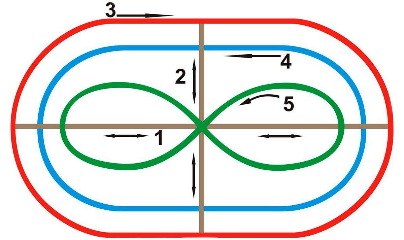 Пальчиковые игры: растирание ладоней, массаж пальцев при помощи шероховатого мячика.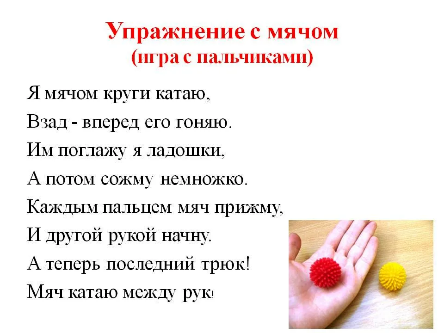 Упражнение «Замок»,«Домик».Речедвигательная гимнастика: Все ребята дружно всталиИ на месте зашагали.На носочках потянулисьИ друг к другу повернулись.Как пружинки, мы присели И за парту тихо сели. (Дети выполняют движения соответственно словам)Чему научил вас сегодняшний урок?Все ли вам было понятно?Что особенно понравилось?Что вызвало затруднения?Как вы сегодня работали? Оцените свою работу смайликом на полях тетради. Подводит итог урока:«Всем спасибо за урок, он пойдёт ребятам впрок»слова речедвигательнойгимнастики.Отвечают на вопросы, делают выводы, обобщения.Определяют свое эмоциональное состояние на урокеьнаяфронтал ьнаявыполняют действия по образцу, предложенному учителем.Регулятивные: принимают инструкцию педагога и четко следуют ей. Проводят физическую разгрузку вместе со сверстниками.Личностные: осознают важность полученных знаний; приобретают мотивацию к учебной деятельности; овладевают начальными навыками адаптации в обществеПознавательные: знают общепринятые нормы поведения и общения на уроке, обобщают знания об изученном материале.Коммуникативные: слушают друг друга, высказывают своё мнение.Регулятивные: анализируют результаты своей деятельности, отмечают трудности и достижения, поддерживают порядок на рабочем месте.